    Rotary Christmas Lunch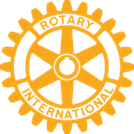 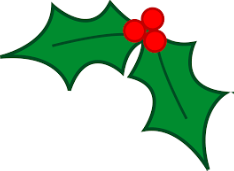 FREE for 75s and over (living on their own) a Rotary Club of Princes Risborough event Saturday 11th Dec 2021 in the Princes Centre Name of Nominated Guest: (Individuals may nominate themselves Address: (Must be in the Risborough area) Contact Telephone Number: Transport Requirements (if any): Any Special Requirements: Special Dietary Requirements: Signature Confirming Aged 75 or over and Living Alone: Nominees/Attendee: Telephone Contact Number: Email Address:Any Additional Information:Please return this form to the PR Information Centre/Library No later than 26th November 2021For more information contact Cath Campbell On 01844 274962 or by email cathwes@hotmail.com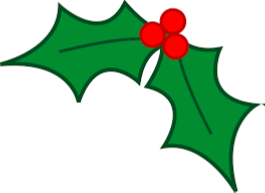 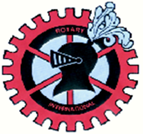 